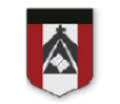 EDUCACION FISICACLASE CORRESPONDIENTE AL DIA 28 DE OCTUBREPROFESORA DESTEFANIS VANINASEÑO VANIvdestefanis@institutonsvallecba.edu.ar¡Hola chicos!Continuamos aprendiendo jugando CONTENIDOS  A TRABAJAR: “Juegos Pre deportivos”Pre deportivo de HockeyElemento a utilizar: un palo de piso, una pelotita, botellas de plásticoA JUGAR:Con el palo de piso traslado la pelotita por todo el espacio que tenemos en casaColocar botellas de plástico separadas y trasladar la pelotita con el palo de piso:- haciendo zigzag hacia adelante -haciendo zigzag hacia atrás      3) Colocar dos botellas de plástico formando “un arco:-empujar la pelotita desde una cierta distancia intentando “hacer gol” entre las botellas-similar pero acortamos la distancia entre las botellas quedando así un arco más chico-similar pero con mayor dificultar aún más chico el arco     4) Buscamos un compañero de juego cada uno con su palo y armamos dos  arcos, tenemos que intentar hacer goles en el arco contrario y evitar que conviertan en el nuestro (las botellas con mayor distancia formando el arco) A tener en cuenta:-No mirar solo la pelotita al trasladarla, tener en cuenta mirar alrededor también-Cuidado al manipular los palos para no golpearse -en el punto numero 4: no es un partidito de ida y vuelta, cada uno defiende frente a su arco e intenta convertir en el contrario 
Recordar enviar la devolución de la clase si es posible dentro de los 15 días, por favor no olvidar agregar en el correo el grado del alumno. Gracias Muchas gracias SEÑO VANI           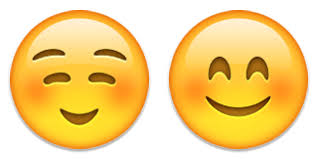 